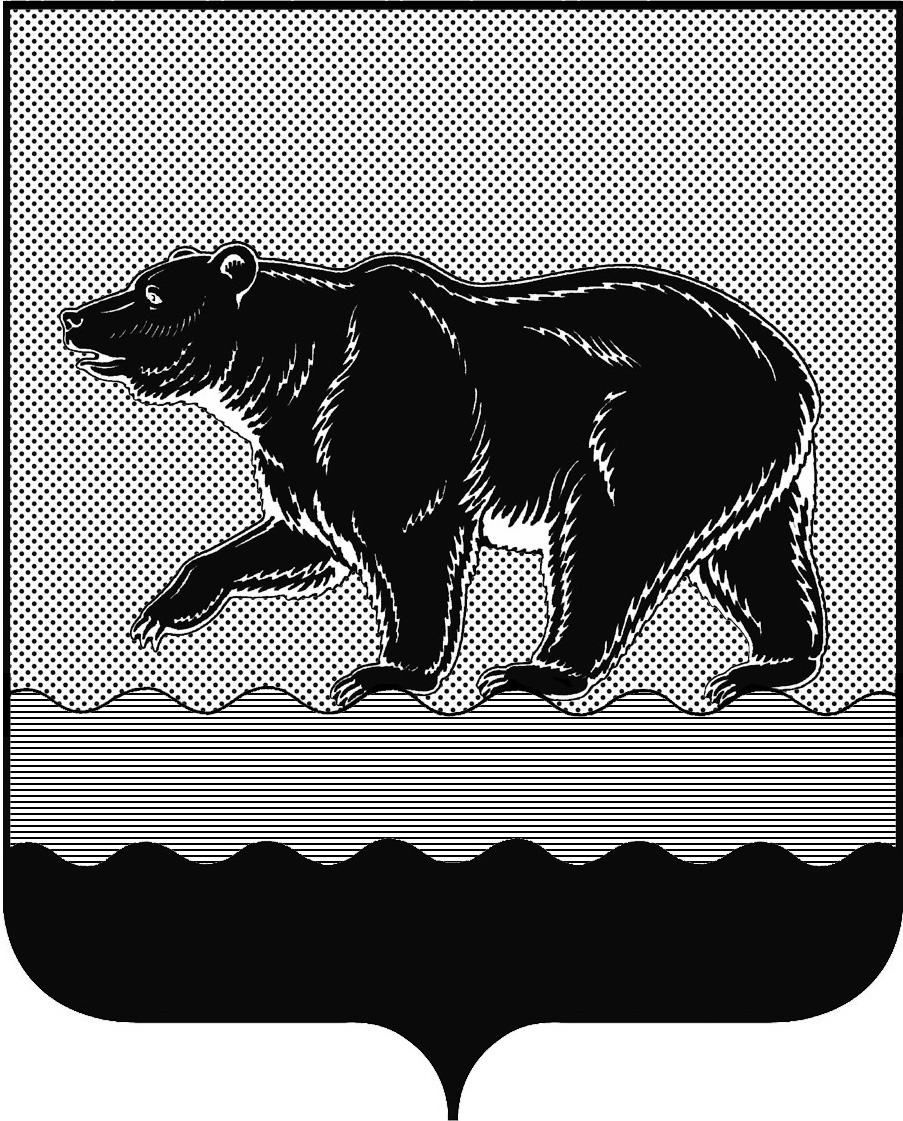 СЧЁТНАЯ ПАЛАТАГОРОДА НЕФТЕЮГАНСКА16 микрорайон, 23 дом, помещение 97, г. Нефтеюганск, 
Ханты-Мансийский автономный округ - Югра (Тюменская область), 628310  тел./факс (3463) 20-30-55, 20-30-63 E-mail: sp-ugansk@mail.ru www.admugansk.ru Заключение на проект постановления администрации города Нефтеюганска«Об утверждении порядка предоставления субсидии из бюджета города Нефтеюганска на финансовое обеспечение затрат АО «Юганскводоканал» по капитальному ремонту (с заменой) систем водоснабжения и водоотведения, 
в том числе с применением композитных материалов на территории города Нефтеюганска» Счетная палата в соответствии с пунктом 7 части 2 статьи 9 Федерального закона от 07.02.2011 № 6-ФЗ «Об общих принципах организации и деятельности контрольно-счетных органов субъектов Российской Федерации и муниципальных образований» проводит финансово-экономическую экспертизу проектов муниципальных правовых актов (включая обоснованность финансово-экономических обоснований) в части, касающейся расходных обязательств муниципального образования.	В соответствии с пунктом 3 часть 2 статьи 78 Бюджетного кодекса Российской Федерации субсидии юридическим лицам (за исключением субсидий государственным (муниципальным) учреждениям, а также субсидий, указанных в пунктах 6 - 8.1 настоящей статьи), индивидуальным предпринимателям, а также физическим лицам - производителям товаров, работ, услуг предоставляются из местного бюджета - в случаях и порядке, предусмотренных решением представительного органа муниципального образования о местном бюджете и принимаемыми в соответствии с ним муниципальными правовыми актами местной администрации или актами уполномоченных ею органов местного самоуправления.Необходимо отметить, что решением Думы города Нефтеюганска от 21.12.2020 № 880-VI «О бюджете города Нефтеюганска на 2021 год и плановый период 2022 и 2023 годов» субсидия на финансовое обеспечение затрат АО «Юганскводоканал» по капитальному ремонту (с заменой) систем водоснабжения и водоотведения, в том числе с применением композитных материалов на территории города Нефтеюганска, не предусмотрена.	 В целях соблюдения бюджетного законодательства необходимо внести соответствующие изменения в бюджет города Нефтеюганска.	 На основании вышеизложенного, проведение финансово-экономической экспертизы проекта постановления администрации города Нефтеюганска не представляется возможным, рекомендуем направить повторно данный проект порядка после соответствующих изменений в решении о бюджете.Председатель                                                                                       С.А. ГичкинаИсполнитель:заместитель председателяХуснуллина Эльмира Наркисовна8 (3463) 20-30-63Исх. СП-300-1 от 06.08.2021